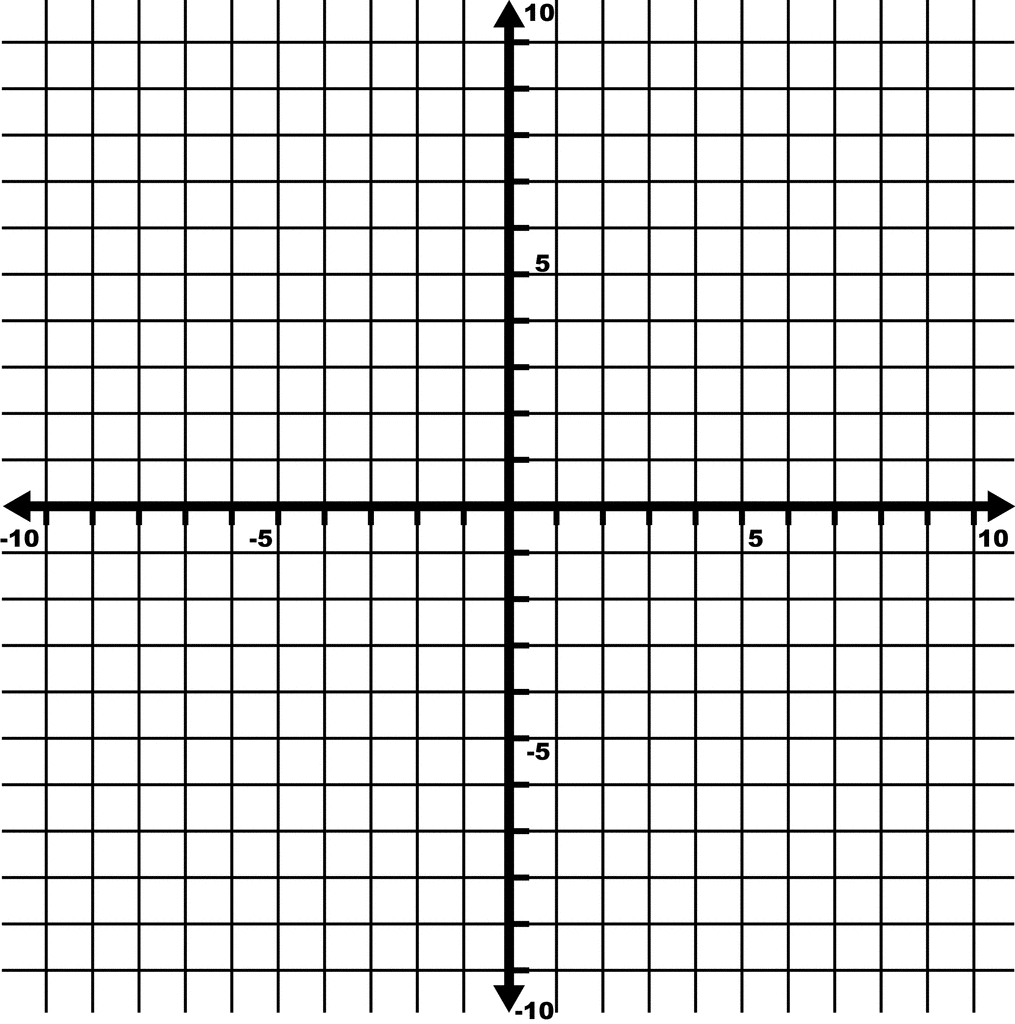 Find the rate of change based off the info in the graph. Rate of change: ______________Find the rate of change.Rate of change: _______________Find the rate of change and           y-intercept.Rate of change: ____________y-intercept: _______________Find the rate of change and 		y-intercept.Rate of change: ____________y-intercept: _______________A car drives 120 miles in 2 hours and 360 miles in 5 hours. What is the car’s rate of change?Rate of change: ____________Find the rate of change based off the info in the graph. Rate of change: ______________Find the rate of change.Rate of change: ____________Rate of change: ____________y-intercept: _______________Find the rate of change.Rate of change: _______________xy-25-13011-12-3xy0-31-2.52-23-1.54-1xy-5-10-4-6-3-2-22-16